Supplemental Table 1. Description of biomarkers used in TruCulture assay. Bold indicates biomarker showed sufficient response after stimulation to include in modeling analysis.*Description source: https://myriadrbm.com/products-services/humanmap-services/humanmap/Supplemental Table 2. Model parameter estimates for Box-Cox transformed biomarker ratios with demographic, occupational, and carbon nanotube or nanofiber (CNT/F) metrics 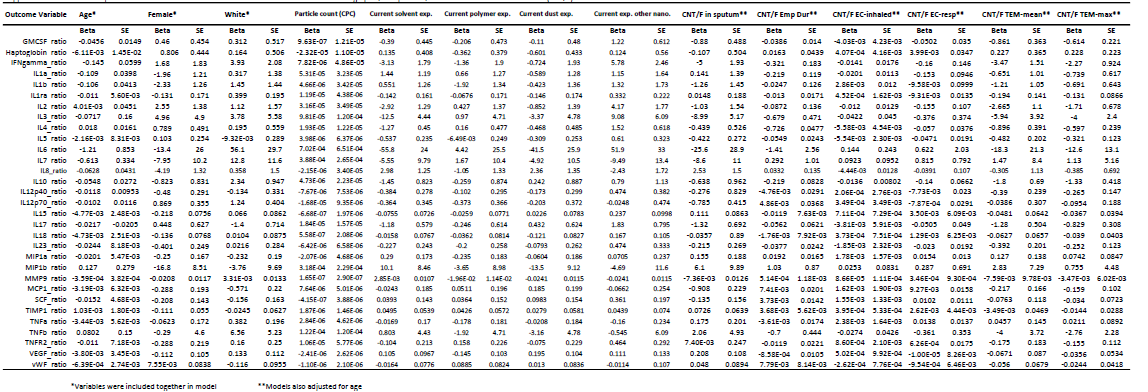 Supplemental Fig. 1. Most significant canonical pathway of effects related to TEM-max. The pathway, role of cytokines in mediating communication between immune cells, illustrates a general suppression of cytokine production (green color indicates reduced levels with increasing TEM-max) of circulating leukocytes following a secondary challenge. Of note, the effects appear to be generalized and not related to any specific cell population.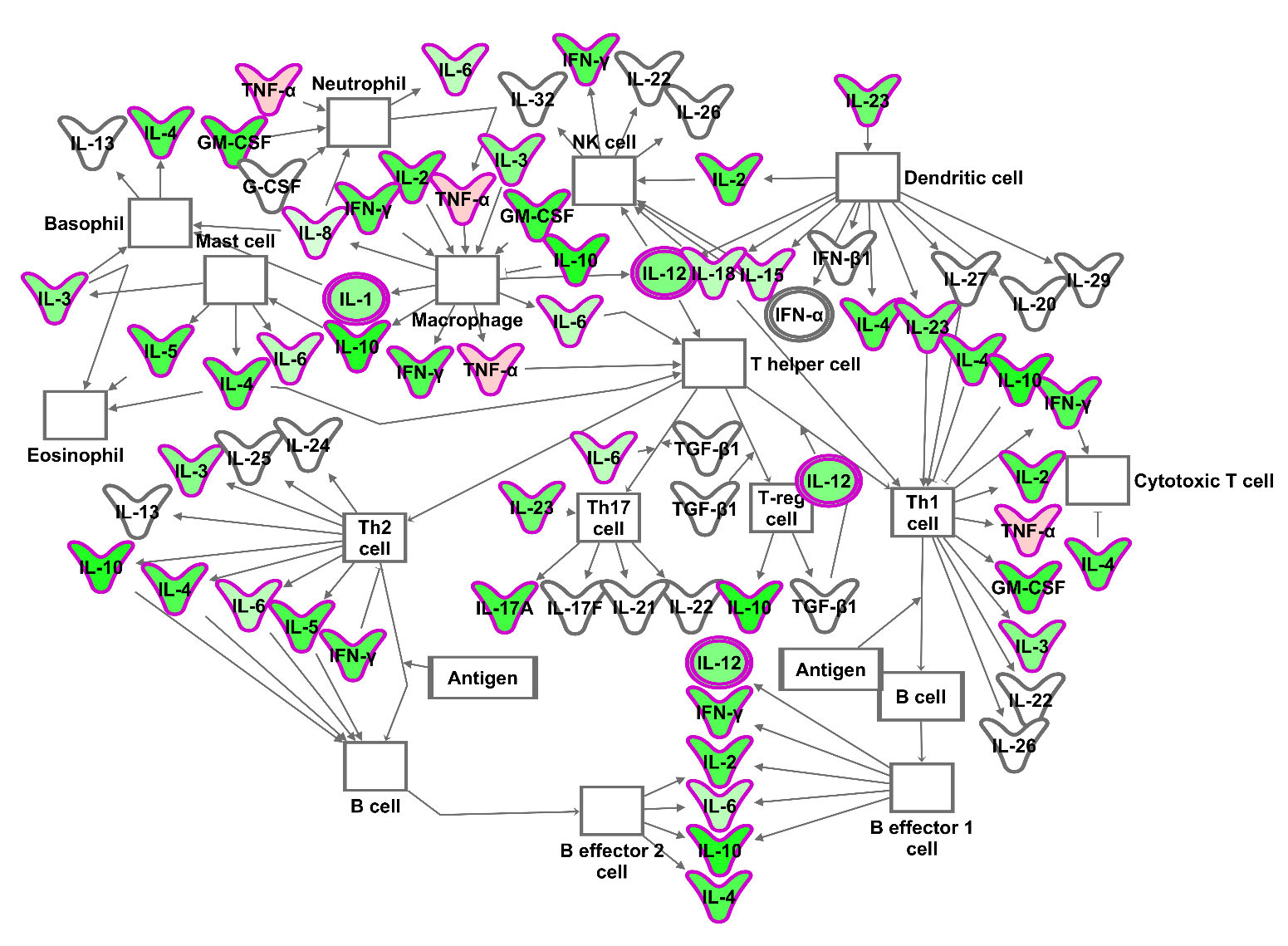 Biomarker nameAbbreviationBiomarker descriptionAlpha-1-antitrypsinAATLiver protein that blocks the destructive effects of certain enzymesAlpha-2-macroglobulinA2MacroMajor plasma protein; functions include ion transport, carrier protein, and proteinase inhibitionBeta-2-microglobulinB2MProtein found on surface of all nucleated cells, shed into blood particularly by tumor cells and lymphocytesBrain-derived neurotrophic factorBDNFProtein found in neurons, helping support their survival & genesisC-reactive proteinCRPAcute phase protein related to inflammatory diseases, infections, and neoplastic diseasesComplement C3C3Immune system protein involved in activating complement systemEotaxin-1EotaxinProtein produced by epithelial & endothelial cells and eosinophils, whose expression is enhanced in allergic inflammationFactor VIIFactorVIIProtein involved in blood coagulation cascadeFerratinFRTNProtein reflecting iron stores in body or elevated in inflammationFibrinogenFibrinogenPlasma glycoprotein involved in coagulation; high levels associated with cardiovascular disease (CVD) and stroke. Granulocyte-macrophage colony-stimulating factorGM_CSFCytokine that controls granulocytes & macrophages in hematopoiesisHaptoglobinHaptoglobinAcute phase protein that binds free hemoglobin in bloodIntercellular adhesion molecule 1ICAM1Cell surface receptor involved in inflammation, CVD, & diabetesInterferon gammaIFNγCytokine involved in delayed type hypersensitivity & inflammationInterleukin-1 alphaIL1αImmuno-modulator that mediates a wide range of inflammatory responsesInterleukin-1 betaIL1βImmuno-modulator that mediates a wide range of inflammatory responsesInterleukin-1 receptor agonistIL1raProtein that acts as an IL-1 inhibitor; balance plays role in inflammationInterleukin-2IL2Central regulator of immune response; role in anti-inflammatory reactionsInterleukin-3IL3Protein produced by T-cells following activation by antigens or leukocytesInterleukin-4IL4Produced by T-cells and most biologically active helper cells for B-cellsInterleukin-5IL5Growth factor responsible for growth & differentiation of eosinophilsInterleukin-6IL6Cytokine released in response to stimuli & in inflammation or infection Interleukin-7IL7Stimulates proliferation of B cells; supports megakaryocyte maturationInterleukin-8IL8Chemokine produced by macrophages that attracts other leukocytesInterleukin-10IL10Produced by Th1 & Th2 cells; antagonist of IFNγInterleukin-12 subunit p40IL12p40Produced by B-cells in response to bacteria & parasites; also show tumor-inhibitory propertiesInterleukin-12 subunit p70IL12p70Produced by B-cells in response to bacteria & parasites; also show tumor-inhibitory propertiesInterleukin-15IL15Stimulates T-cell proliferation; similar to IL2Interleukin-17IL17Recruits monocytes & neutrophils to inflammation sitesInterleukin-18IL18Pro-inflammatory cytokine produced by macrophages & other leukocytesInterleukin-23IL23Produced by dendritic cells & macrophages; important in inflammationMacrophage inflammatory protein-1 alphaMIP1αProduced by macrophages in response to bacterial endotoxins; involved in activation of granulocytes; induce synthesis of cytokines IL1, IL6 & TNFMacrophage inflammatory protein-1 betaMIP1βProduced by macrophages in response to bacterial endotoxins; involved in activation of granulocytes; induce synthesis of cytokines IL1, IL6 & TNFMatrix metalloproteinase-3MMP3Degrades extracellular matrix substrates & inactivates proteinase inhibitorsMatrix metalloproteinase-9MMP9Degrades proteins in extracellular matrix & activates growth factorsMonocyte chemotactic protein 1MCP1Helps recruit monocytes to sites of injury & infectionStem cell factorSCFInduces differentiation in lymphoid & erythroid progenitor cells & mast cellsT-cell-specific protein RANTESRANTESChemotactic protein for T-cells & granulocytes; recruits leukocytesTissue inhibitor of metalloproteinases 1TIMP1Involved in biosynthesis of connective tissue; complexes with MMPsTumor necrosis factor alphaTNFαSecreted by macrophages; can induce cell death of some tumor cell linesTumor necrosis factor betaTNFβProduced by T-lymphocytes, cytotoxic for a wide range of tumor cellsTumor necrosis factor receptor 2TNFR2Neutralizes the biological activity of TNFα and TNFβ Vascular cell adhesion molecule-1VCAM1Supports adhesion of leukocytes; has role in inflammatory immune response Vascular endothelial growth factorVEGFInduces endothelial cells; inhibits apoptosis; induces permeability of vesselsVitamin D-binding proteinVDBPProtein in plasma & other tissues that carries vitamin D sterolsvon Willebrand factorvWFAcute phase reactant; promotes adhesion of platelets to vascular injury sites